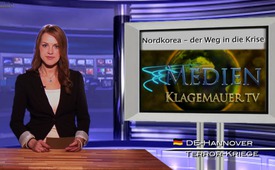 Nordkorea – der Weg in die Krise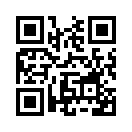 Nach dem Zweiten Weltkrieg
wurde Korea in zwei Staaten
aufgeteilt: In einen kommunistisch
beherrschten (Nordkorea)
und in einen westlich ...Nach dem Zweiten Weltkrieg
wurde Korea in zwei Staaten
aufgeteilt: In einen kommunistisch
beherrschten (Nordkorea)
und in einen westlich beeinflussten
Staat (Südkorea). Der Großvater
des jetzigen Staatschefs
Kim Jong-un war der Staatsgründer
von Nordkorea. Er verfolgte
eine Politik der Selbstständigkeit
und sah in den USA
die größte Gefahr für sein Land.
Sein Sohn Kim Jong-il suchte
die Annäherung zu Südkorea
sowie an die USA. Diese Annäherung
endete mit der Erklärung
von US-Präsident George
W. Bush im Jahr 2002, dass
Nordkorea Teil der „Achse des
Bösen“ sei. Der Angriff auf
den Irak, einem weiteren Mitglied
dieser sogenannten Achse,
dürfte der Auslöser für
Nordkoreas Urananreicherung
und Nuklearbewaffnung gewesen
sein. Die Devise lautete:
„Lieber tatsächlich über Atomwaffen
verfügen, als unter dem
Vorwand entsprechender Pläne
angegriffen zu werden.“ Die
Folgen waren immer härtere
Sanktionen, die, vor allem ausgelöst
durch die USA, das
Land trafen.
Auch Kuba und Japan widerfuhr
ein ähnliches Schicksal.
Auslöser für den japanischen
Angriff auf Pearl Harbor 1941
z.B. waren ebenfalls massive
Sanktionen seitens der USA.
Provozieren durch Sanktionen
– ist das eine Taktik der
USA, ein Land in die Knie zu
zwingen?von beka.Quellen:National-Zeitung vom 12.4.2013, S. 7: Der verweigerte Dialog: Die neue Korea-Krise ist eine Spätfolge der Bush-Politik. http://antikrieg.com/aktuell/2013_04_04_hinter.htmDas könnte Sie auch interessieren:---Kla.TV – Die anderen Nachrichten ... frei – unabhängig – unzensiert ...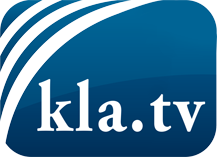 was die Medien nicht verschweigen sollten ...wenig Gehörtes vom Volk, für das Volk ...tägliche News ab 19:45 Uhr auf www.kla.tvDranbleiben lohnt sich!Kostenloses Abonnement mit wöchentlichen News per E-Mail erhalten Sie unter: www.kla.tv/aboSicherheitshinweis:Gegenstimmen werden leider immer weiter zensiert und unterdrückt. Solange wir nicht gemäß den Interessen und Ideologien der Systempresse berichten, müssen wir jederzeit damit rechnen, dass Vorwände gesucht werden, um Kla.TV zu sperren oder zu schaden.Vernetzen Sie sich darum heute noch internetunabhängig!
Klicken Sie hier: www.kla.tv/vernetzungLizenz:    Creative Commons-Lizenz mit Namensnennung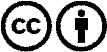 Verbreitung und Wiederaufbereitung ist mit Namensnennung erwünscht! Das Material darf jedoch nicht aus dem Kontext gerissen präsentiert werden. Mit öffentlichen Geldern (GEZ, Serafe, GIS, ...) finanzierte Institutionen ist die Verwendung ohne Rückfrage untersagt. Verstöße können strafrechtlich verfolgt werden.